WHO'S WHO NOMINATIONTop of FormBottom of FormDear Dr Azam,On behalf of International WHO'S WHO of Professionals, I am pleased to inform you that you have been nominated as a ca ndidate for inclusion in the 2005-2006 ed ition. We congratulate you. Nomi nation to WHO'S WHO is an honor in itself. WHO'S WHO has over 20,000 m embers in 154 countries. It is the most elite professional network in the world. The members assist each other daily with business and career opportunities. It is in tim es like these that such a network is most valuable and we are seeing members help othe r members expand their businesses, find new positions, even relocate to another country. If selected into WHO'S WHO, you will also be listed in the 2006-2007 edition of Inte rnational WHO'S WHO of Professionals. This is the definitive work on the world's leade rs in commerce, economics, policy, and trade. We do require additional information to complete the selection process and ask that you provide your biographical data by accessi ng the form on our website at:http://www.internationalwhoswho.com/Nominations/FE1651C.aspx. Our editorial deadline is quickly approaching. I urge you to act today. If you delay, I cannot guarantee the committee will have ample time to review your submission. Sincerely, Wayne Ue hara Publications Director 2020 Pennsylvania Ave. N.W., PMB #504 Washington, D.C. 20 006 P.S. There is no cost or obligation to be listed in the International WHO'S WHO of Professionals. To ensure your biographical data is received in time, please complete th e online form http://www.internationalwhoswho.com/Nominations/FE1651C.aspx by January 6 , 2005. Upon review, our Membership Selection Committee will be in touch with you. Mem bers of our Board of Advisors include: Wallid Abdo, CEO, Eurobrokers-Greece; Michael Gondi ve, CEO, Eastern and Southern African Trade and Development Bank-Kenya; Fehmi Sami, Senior VP, Citibank, N.A.-Great Britain; Yusuf Alami, C OO, Abdu Dhabi Investment Company-UAE; Mikhail Zaitsev, Finance Director, Volvo Car-Russia; DR. Jung Kook Paeng, CIO, Hyundai Motor Company, Korea; John Sai Chi Mak, Managing Directo r, Bulova Watch International, Ltd.-Hong Kong; and Aldo Castelli, President, Shell Brasil , Ltda.-Brazil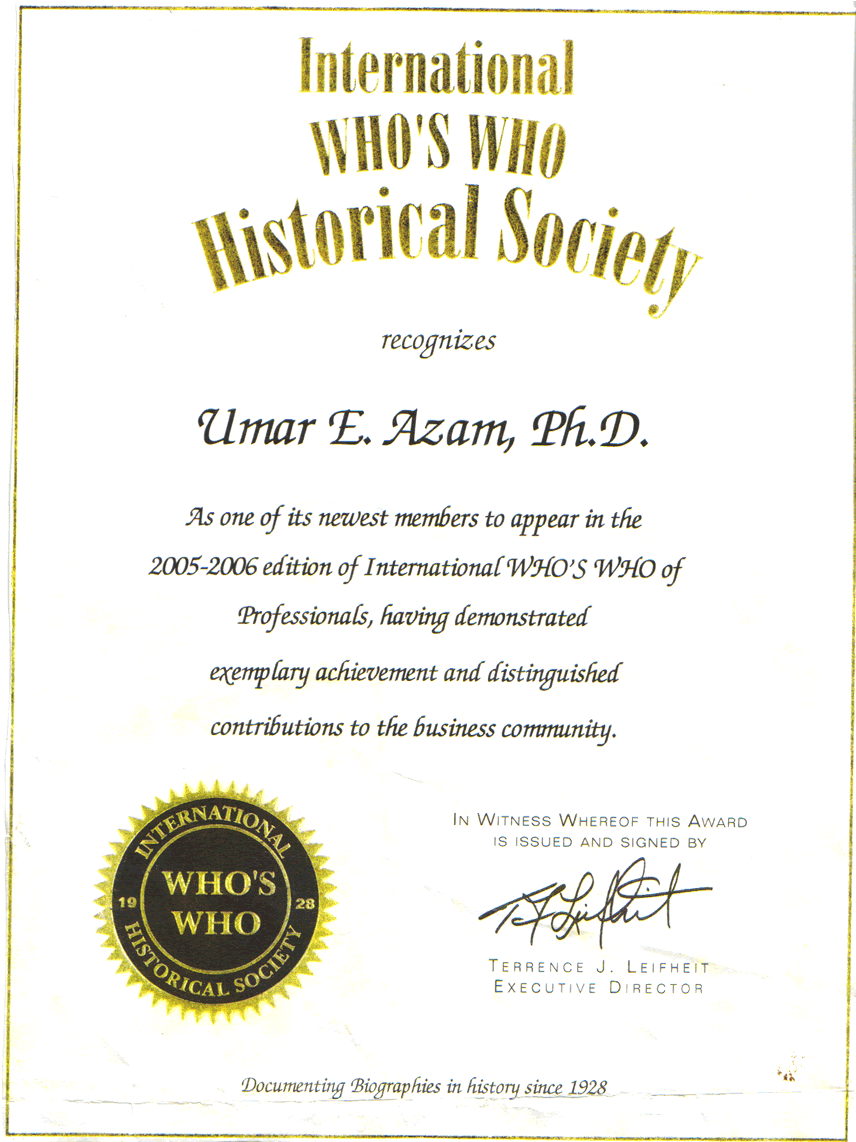 Date:Tue, 13 Dec 2005 11:04:15 -0500 (EST)From:"Kane at InternetSeer Support" <email@mail.internetseer.com>  To:dr_umar_azam@yahoo.co.ukSubject:Who's Who Nomination